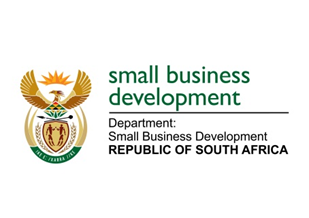 NATIONAL ASSEMBLYQUESTION FOR WRITTEN REPLY“15.	Mr H C C Krüger (DA) to ask the Minister of Small Business Development:	Whether her department has concluded any bilateral (a) agreements and/or (b) memoranda of understanding with any (i)(aa) national, (bb) provincial and (cc) local State entities and (ii) entities relevant to her department’s mandate to support small business development; if not, in each case, why not; if so, what are the relevant details in each case?”’				NW19EREPLY:(a)&(b)	The Department of Small Business Development (DSBD) has concluded the following bilateral agreements and/or memoranda of understanding:(i)(bb)	No agreement nor Memorandum of Understanding has been entered into by the DSBD with provincial entities.(i)(aa) DSBD agreements/Memoranda of Understanding with National Departments(i)(aa) DSBD agreements/Memoranda of Understanding with National Departments(i)(aa) DSBD agreements/Memoranda of Understanding with National Departments(i)(aa) DSBD agreements/Memoranda of Understanding with National DepartmentsNoName of Department DetailsDate signed1.Department of Public Enterprises (DPE)Market Access opportunities for SMMEs and Co-operatives in the SOCs procurement value chains.01 December 20152.Department of Tourism Development of Start-ups, small and black operators and provide market access opportunities and relevant capacity building.25 January 20163.Department of Social Development (DSD)Collaboration with the intention of taking social grants beneficiary out of indigent register through the creation of business opportunities and identification of appropriate markets and capacity building with particular focus on food security and cooperatives.21 March 20164.Department of Defence (DoD)Facilitate Co-operatives registration and training, facilitate Co-operatives funding, and identification of earmarked commodities and services for SMMEs and co-operatives.29 April 20165.Department of Rural Development and Land Reform (DRDLR)Development of rural and peri-urban enterprises and link them to specific programmes within DSBD agency network for support.  DRDLR is responsible for Outcome 4 and specific legislation.25 May 2016(i)(aa) DSBD agreements/Memoranda of Understanding with National Departments (continued)(i)(aa) DSBD agreements/Memoranda of Understanding with National Departments (continued)(i)(aa) DSBD agreements/Memoranda of Understanding with National Departments (continued)(i)(aa) DSBD agreements/Memoranda of Understanding with National Departments (continued)NoName of Department DetailsDate signed6.Department of Telecommunications and Postal Services (DTPS)Identification of enterprises that are developing new telecommunication ventures and technologies, link them to various support and market opportunities.   DTPS developed a cabinet approved ICT SMME Strategy.  Implementation has been linked to the partnership with SITA.   The recent GovTech Conference hosted by SITA, had a major focus on SMME’s in general across all Tracks, with a specific focus in the Economic Cluster Track facilitated by DSBD. The track focused on two of the key challenges facing SMME’s, namely; a lack of access to markets for SMME's and limited support for commercialisation of innovation by SMME’s. These deliberations yielded numerous outcomes with proposed delivery dates which will be driven by a task team. 2 September 20167.Department of Labour (DoL)Identify and support small businesses and cooperatives that can participate in the following: DoL training on safety programmes; and Productivity South Africa programmes.  Identify SMMEs and cooperatives that are eligible to benefit from the DoL rescue programmes and DoL procurement opportunities.  DoL has also offered free training to Informal Business.  26 October 20168.Department of Public Works (DPW)Development of Small Contractors and identify new markets such and property development and maintenance for participation by small businesses. In particular, the Department has successfully piloted and launched a model of creating businesses for beneficiaries exiting the Expanded Public Works Programme, setting them up with Cooperatives linking them with off-take agreements4 April 20179.Department of Science and Technology (DST)To identify areas of technological support and improvement to enhance competitiveness and sustainability of SMMEs to access opportunities in both local and international market value chains.  Co-funding ICT start-ups in the French-SA Tech Labs and will co- host the SMME and Innovation Fund.13 June 201710.Department of Environmental Affairs (DEA)To develop SMME’s and Co-operatives that will partake in the value – chains of environmental sector (such as but not limited to the bio - prospecting, wildlife subsectors and waste sub – sectors).  Cross-cutting opportunities identified in the Chemicals and Waste Economy Phakisa.14 August 2017(i)(cc) DSBD agreements/Memoranda of Understanding with Local State entities (i)(cc) DSBD agreements/Memoranda of Understanding with Local State entities (i)(cc) DSBD agreements/Memoranda of Understanding with Local State entities (i)(cc) DSBD agreements/Memoranda of Understanding with Local State entities NoName of MunicipalityDetailsDate signed1.uGu District Municipality  To include four Abalimi Cooperatives to the municipal Integrated Development Plan so that the Cooperatives can be provided with support related to their bulk infrastructure needs; and further support the Cooperatives with financial and non-financial services, where applicable. 21 April 20172.iLembe District Municipality To include two Abalimi Cooperatives to the municipal Integrated Development Plan so that the Cooperatives can be provided with support related to their bulk infrastructure needs; and further support the Cooperatives with financial and non-financial services, where applicable.18 April 20173.DSBD and Ubuhlebezwe Local MunicipalityCo-location Agreement with Municipality - Establishments of the Co-location points or one stop shop to provide financial and non-financial support to SMMEs and Cooperatives in collaboration with SEDA and SEFA.  8 November 20174.DSBD and Langerberg Municipality Co-location Agreement with Municipality - Establishments of the Co-location points or one stop shop to provide financial and non-financial support to SMMEs and Cooperatives in collaboration with SEDA and SEFA.  3 July 2017(ii)  DSBD agreements/Memoranda of Understanding with entities relevant to DSBD mandate(ii)  DSBD agreements/Memoranda of Understanding with entities relevant to DSBD mandate(ii)  DSBD agreements/Memoranda of Understanding with entities relevant to DSBD mandate(ii)  DSBD agreements/Memoranda of Understanding with entities relevant to DSBD mandateNo(b)  Organisation(d)  Outcomes or envisaged outcomes of the agreementsDate signed1.Wholesale and Retail Sector Education and Training Authority  (W&RSETA)Support the implementation of the Informal Traders Upliftment Programme (ITUP) through relevant training and mentorship.  Trained 1060 businesses in 2015/16.30 March 20142.Manufacturing, Engineering and Related Services Sector Education and Training Authority (MERSETA)To provide capacity building for the informal businesses through the training and mentorship programmes within the manufacturing, engineering and related service sectors.24 March 20163.Road Traffic Infringement AgencySelection of enterprises to manage pilot phase for Administrative Adjudication of Road Traffic Offences (AARTO) offices finalised. Selection interviews were held in 10 cities country wide (Polokwane, Ekurhuleni, Durban, Mafikeng, Kimberley, Port Elizabeth, Mbombela, Cape Town and Bloemfontein).30 June 2016(ii)  DSBD agreements/Memoranda of Understanding with entities relevant to DSBD mandate (continued)(ii)  DSBD agreements/Memoranda of Understanding with entities relevant to DSBD mandate (continued)(ii)  DSBD agreements/Memoranda of Understanding with entities relevant to DSBD mandate (continued)(ii)  DSBD agreements/Memoranda of Understanding with entities relevant to DSBD mandate (continued)(b)  Organisation(b)  Organisation(d)  Outcomes or envisaged outcomes of the agreementsDate signed4.Johannesburg City Parks and Zoo (JCPZ)Development of small scale service providers approved for contracts with JCPZ.8 cooperatives from JCPZ were approved for Co-operatives Incentive Scheme (CIS). They were all assisted with equipment for grass cutting and a vehicle to the tune of R 350 000 per cooperative to service the contracts provided by JCPZ (grass cutting).29 March 20175.Energy and Water Sector Education and Training Authority (EWSETA)To provide capacity building for the informal businesses through the training and mentorship programmes within the manufacturing, engineering and related service sectors25 May 2017